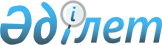 О внесении изменений в решение районного маслихата от 30 декабря 2017 года №20/164 "О бюджете села Акжигит на 2018 - 2020 годы"Решение Бейнеуского районного маслихата Мангистауской области от 4 июня 2018 года № 23/200. Зарегистрировано Департаментом юстиции Мангистауской области 27 июня 2018 года № 3672
      В соответствии с Бюджетным кодексом Республики Казахстан от 4 декабря 2008 года, Законом Республики Казахстан от 23 января 2001 года "О местном государственном управлении и самоуправлении в Республике Казахстан" и решением Бейнеуского районного маслихата от 22 мая 2018 года №23/195 "О внесении изменений и дополнений в решение районного маслихата от 26 декабря 2017 года №20/156 "О районном бюджете на 2018 - 2020 годы" (зарегистрировано в Реестре государственной регистрации нормативных правовых актов за №3635) Бейнеуский районный маслихат РЕШИЛ:
      1. Внести в решение районного маслихата от 30 декабря 2017 года №20/164 "О бюджете села Акжигит на 2018 - 2020 годы" (зарегистрировано в Реестре государственной регистрации нормативных правовых актов за №3517, опубликовано в Эталонном контрольном банке нормативных правовых актов Республики Казахстан от 26 января 2018 года) следующие изменения:
      пункт 1 изложить в следующей редакции:
      "1. Утвердить бюджет села Акжигит на 2018-2020 годы согласно приложениям 1, 2 и 3 соответственно, в том числе на 2018 год в следующих объемах:
      1) доходы - 29535,0 тысяч тенге, в том числе по:
      налоговым поступлениям - 4311,0 тысяч тенге;
      неналоговым поступлениям - 635,0 тысяч тенге;
      поступлениям от продажи основного капитала - 0 тенге;
      поступлениям трансфертов - 24589,0 тысяч тенге;
      2) затраты - 29535,0 тысяч тенге;
      3) чистое бюджетное кредитование - 0 тенге;
      бюджетные кредиты - 0 тенге;
      погашение бюджетных кредитов - 0 тенге; 
      4) сальдо по операциям с финансовыми активами - 0 тенге;
      приобретение финансовых активов - 0 тенге;
      поступления от продажи финансовых активов государства - 0 тенге;
      5) дефицит (профицит) бюджета - 0 тенге;
      6) финансирование дефицита (использование профицита) бюджета -   0 тысяч тенге;
      поступление займов - 0 тенге;
      погашение займов - 0 тенге;
      используемые остатки бюджетных средств - 0 тенге.";
      пункт 2 изложить в новой редакции:
      "2. Принять к сведению, что из районного бюджета в бюджет села Акжигит на 2018 год выделена субвенция в сумме 24589,0 тысяч тенге.";
      приложение 1 к указанному решению изложить в новой редакции согласно приложению к настоящему решению.
      2. Государственному учреждению "Аппарат Бейнеуского районного маслихата" (Ж.Оспанов) обеспечить государственную регистрацию настоящего решения в органах юстиции, его официальное опубликование в Эталонном контрольном банке нормативных правовых актов Республики Казахстан и в средствах массовой информации.
      3. Контроль за исполнением настоящего решения возложить на заместителя акима района К.Абилшееву.
      4. Настоящее решение вводится в действие с 1 января 2018 года.
      "СОГЛАСОВАНО"
      Временно исполняющий обязанности
      акима села Акжигит
      А.Дуйсенбаев
      "4" июня 2018 год
      Руководитель государственного
      учреждения "Бейнеуский районный отдел
      экономики и финансов"
      Б.Азирханов
      "4" июня 2018 год Бюджет села Акжигит на 2018 год
					© 2012. РГП на ПХВ «Институт законодательства и правовой информации Республики Казахстан» Министерства юстиции Республики Казахстан
				
      Председатель сессии 

Б. Досов

      Секретарь районного маслихата 

А.Улукбанов
Приложение
к решению Бейнеуского районного
маслихата от 4 июня 2018 года № 23/200
Приложение 1
к решению Бейнеуского районного
маслихата от 30 декабря 2017 года
№ 20/164

Категория
Категория
Категория
Категория
Категория
Сумма, тысяч тенге
Класс
Класс
Класс
Класс
Сумма, тысяч тенге
Подкласс
Подкласс
Подкласс
Сумма, тысяч тенге
Наименование
Наименование
Сумма, тысяч тенге 1.Доходы 29 535,0
1
Налоговые поступления
4 311,0
01
Подоходный налог
245,0
2
Индивидуальный подоходный налог
245,0
04
Hалоги на собственность
4 066,0
1
Hалоги на имущество
36,0
3
Земельный налог
30,0
4
Hалог на транспортные средства
4 000,0
2
Неналоговые поступления
635,0
01
Доходы от государственной собственности
568,0
5
Доходы от аренды имущества, находящегося в государственной собственности
568,0
06
Прочие неналоговые поступления
67,0
1
Прочие неналоговые поступления
67,0
4
Поступления трансфертов 
24 589,0
02
Трансферты из вышестоящих органов государственного управления
24 589,0
3
Трансферты из районного (города областного значения) бюджета 
24 589,0
Функциональная группа
Функциональная группа
Функциональная группа
Функциональная группа
Функциональная группа
Сумма, тысяч тенге
Администратор бюджетных программ
Администратор бюджетных программ
Администратор бюджетных программ
Администратор бюджетных программ
Сумма, тысяч тенге
Программа
Программа
Программа
Сумма, тысяч тенге
Наименование
Наименование
Сумма, тысяч тенге 2. Затраты 29 535,0
01
Государственные услуги общего характера
29 095,0
124
Аппарат акима города районного значения, села, поселка, сельского округа
29 095,0
001
Услуги по обеспечению деятельности акима города районного значения, села, поселка, сельского округа
29 095,0
07
Жилищно-коммунальное хозяйство
440,0
124
Аппарат акима города районного значения, села, поселка, сельского округа
440,0
009
Обеспечение санитарии населенных пунктов
440,0
011
Благоустройство и озеленение населенных пунктов
0,0 3.Чистое бюджетное кредитование 0,0
Бюджетные кредиты
0,0
Погашение бюджетных кредитов
0,0 4. Сальдо по операциям с финансовыми активами 0,0
Приобретение финансовых активов
0,0
Поступления от продажи финансовых активов государства
0,0 5. Дефицит (профицит) бюджета 0,0 6. Финансирование дефицита (использование профицита) бюджета 0,0
Поступление займов
0,0
Погашение займов
0,0
Используемые остатки бюджетных средств
0,0